Joubert SyndromeHailey Saunders, Brittany McNamara, and Sabrina Claeys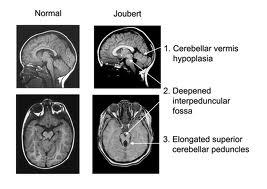 Biology Day 1 Block 210/25/13Joubert SyndromeTitle: Living With JoubertSymptoms:rapid breathingrapid, jerky eye movementinability to control muscle movementsmental retardationextra toes or fingerscleft lip or palatecoordination and balance problemsOccurrence:affects 1 in 80,000 to 1 in 100,000 newborns. More common in males. Easier to get in males.because of Y chromosome It is very rare because it affects less than 200,000 people in the US populationMore common in jewish families.More common in young children and through life.Inheritance:has an autosomal recessive pattern of inheritance-both copies of a gene in each cell have mutations It affects at least 10 genesaffects the X chromosomeFrom the parents with joubert syndrome. Looked at by a punnett squareTreatment:symptomatic and supportivephysical, occupational, and speech therapy may benefit some children infants with abnormal breathing should be monitored and if there’re any other problems with the body related to Joubert Syndrome, screenings should be done on a regular basisNo cure.. Can have treatment for breathingFor people with the severe disease may require more medical attention.Screening for progressive eye, liver, and kidney complications associated with Joubert-related disorders should be performed on a regular basis.Facts:3% of the US population has an intellectual disability. There are more than 4000 genetic disorders.1 in 180 babies have an abnormal chromosome carry from 5 to 10 genes with mutations in each of their cellsGenetic disorders are caused by too few or too much chromosomes or mutations.Log10/7: Chose Joubert and gathered information10/9: Finished gathering information and Hailey began script10/14: Everyone revised script and finished it and set days for recording10/16: Got ¾ of recording done 10/20: Finished recording and Sabrina uploaded videos10/21: Sabrina and Brittany began editing10/22: Hailey made outline, and Brittany gathered music files10/24: Uploaded the video and made sure everything was perfect. Finalized project to put on flashdriveSourceshttp://ghr.nlm.nih.gov/condition/joubert-syndromehttp://www.babymed.com/genetics/joubert-syndromehttp://rarediseases.about.com/od/rarediseasesj/a/joubert.htm http://www.patient.co.uk/doctor/Joubert-Syndrome.htmhttp://www.chromosome18.org/AboutGenetics/FactsAboutGenetics/tabid/132/Default.aspx http://www.rightdiagnosis.com/j/joubert_syndrome/prevalence.htm#prevalence_introhttp://kidshealth.org/teen/your_body/health_basics/genes_genetic_disorders.html# Video Linkhttp://www.youtube.com/watch?v=Hiz6GOYiwMk